COMPONENTE CURRICULAR: GEOGRAFIAANO: 3º    UNIDADE 01ESCOLA:________________________________________________________________________NOME:_________________________________________________________________________DATA:  ____/_____/2021OLÁ QUERIDO(A) ALUNO(A)! NESTA SEMANA NAS AULAS DE GEOGRAFIA CONHECEMOS A HISTÓRIA “DA MINHA JANELA” DE OTÁVIO JÚNIOR.  APRENDEMOS QUE EM UMA MESMA CIDADE EXISTEM LUGARES PARECIDOS E DIFERENTES, ALGUNS COM COISAS POSITIVAS, OUTROS COM COISAS NEGATIVAS.AGORA É SUA VEZ!1 -NA JANELA ABAIXO, FAÇA UMA LISTA DE PALAVRAS DAS COISAS QUE VOCÊ PERCEBE DA SUA JANELA, NO LUGAR ONDE VOCÊ VIVE. LEMBRE-SE QUE TÊM COISAS QUE, ÀS VEZES, NÃO PERCEBEMOS NO PRIMEIRO OLHAR.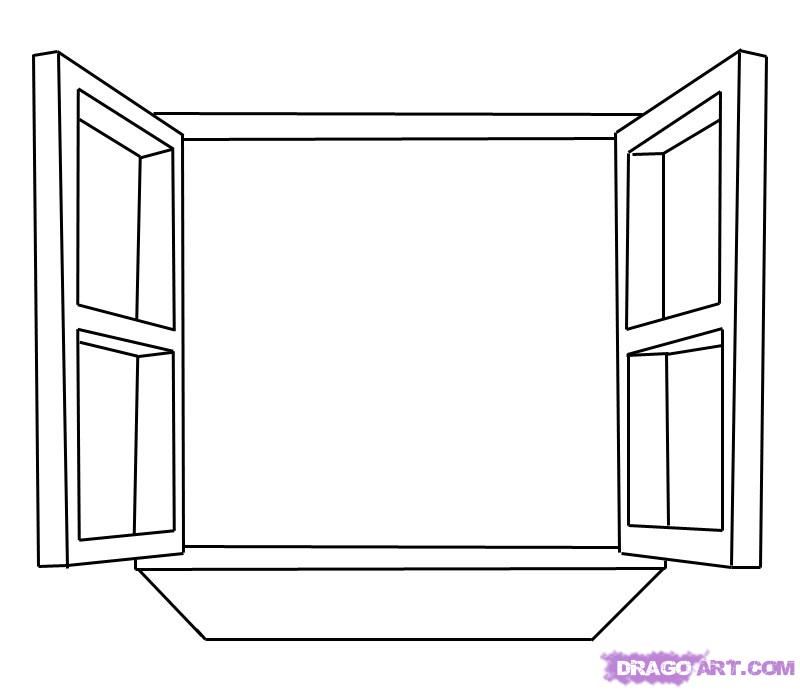 